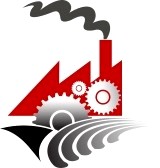 Séance 1 : Qu’est-ce qu’une entreprise ? 			             Durée : 2h00La France est constituée d’un vivier(*) d’environ 3 000 000 d’entreprises. De l’épicier de quartier aux grandes multinationales, toutes répondent à des règles communes que vous découvrirez tout au long de votre formation en 3ème Prépa Pro.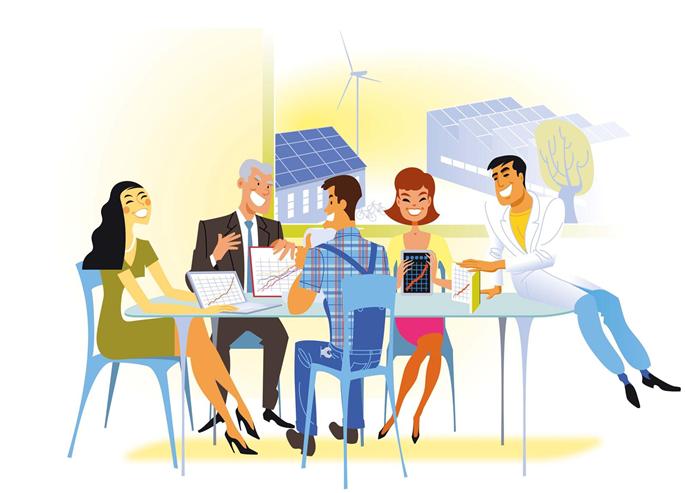 (*) Vivier : Réserve, ressource 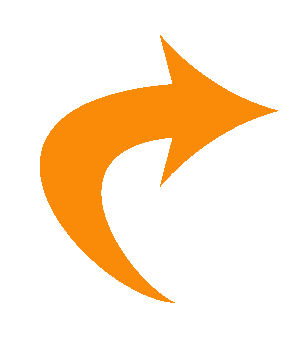 		CE QUE JE CONNAISCitez trois noms d’entreprises que vous connaissez1. …………………..………………………     2. ………………..…………………………     3. ……………………..……………………Contexte de la situation professionnellePassionné(e) de coiffure, vous effectuez votre première séquence d’observation en entreprise au sein d’un des salons de coiffure  CARPY de Tours (37). Lors de votre première journée, votre responsable, Mademoiselle LABADIE, vous accueille et décide de vous présenter l’entreprise dans laquelle vous allez découvrir toutes les facettes du métier auquel vous vous destinez. Elle envisage également de vous faire calculer le résultat dégagé par l’activité du salon durant votre stage.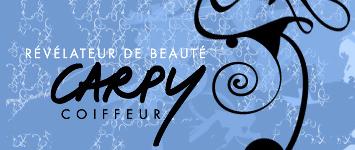 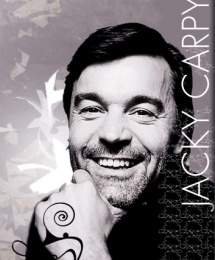 Pour en savoir plus…Le groupe CARPY est aujourd’hui présent dans le Grand Ouest, sur Paris et l’Ile-de-France, soit 7 régions concernées. Le réseau n’a pourtant pas ambition à s’étendre de façon exponentielle mais, au contraire, à se développer de façon très maîtrisée. Fin 2006, il compte 60 salons et 45 en devenir.Jacky CARPY, fondateur du groupeActivité 1 – Identification de l’entrepriseDans un premier temps, Mademoiselle LABADIE vous demande de repérer les éléments qui identifient l’entreprise.Lisez les documents 1 et 2 puis répondez aux questions.Document 1 - Eléments d’identification d’une entrepriseToutes les entreprises sont identifiées par : Une dénomination sociale appelée aussi raison sociale, comparable au nom des personnes. Un siège social comparable au domicile des personnes. Un numéro d’identité de 9 chiffres appelé numéro SIREN comparable au numéro de sécurité sociale des individus. Une nationalité, déterminée en fonction de l’adresse du siège social.Document 2 - Présentation de l’entreprise CARPYRaison sociale : 		CARPY SAS	Président : 			Monsieur Jacques CARPY (15/12/1954)Adresse : 			20 rue Nationale – 37000 ToursTéléphone 			 02 47 78 15 00Enseigne :			 CARPY / Ferme de la LiodièreForme juridique : 		Société par Actions SimplifiéeCapital social :		 247 465 €Date de création : 		25/11/1987Chiffre d’affaires 2010 :		 1 832 531 €RCS : 			Tours B 342 980 737SIREN : 			342 980 737SIRET :			342 980 737 00015Code APE : 			9602A / CoiffureActivité 2 – Rôle d’une entrepriseVotre responsable vous charge maintenant d’étudier les fonctions principales d’un salon de coiffure.Lisez les documents 3 à 5 puis répondez aux questions.Document 3 - Quelles sont les fonctions principales d’une entreprise ?Les entreprises ont plusieurs types d’activités : L’achat de matières premières pour produire des biens et des services. L’achat de marchandises revendues en l’état.Les biens et/ou les services sont revendus à des entreprises et/ou à des particuliers.Les biens sont des produits matériels qui ont une existence physique réelle (ex. : une voiture, un téléphone portable, une armoire…)Les services sont des prestations immatérielles qui n’ont pas une existence physique réelle (ex. : l’assurance de la voiture, une communication téléphonique, l’installation à domicile de l’armoire…).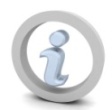 APE : Activité Principale Exercée	RCS : Registre du Commerce et des SociétésSIREN : Système Informatisé pour le Répertoire des ENtreprisesSIRET : Système d’Identification du Répertoire des ETablissementsDocument 4 - Tarifications du salon de coiffure CARPYFéminin							MasculinShampooing traitant/ coupe / brushing court		41 €		Shampooing traitant/ coupe / brushing			  22 €Shampooing traitant / coupe / brushing long		51 €		Shampooing traitant/ brushing			  17 €Shampooing traitant / brushing cheveux courts		28€		Barbe					  10 €Shampooing traitant / brushing cheveux mi-longs		35€		Shampooing traitant / brushing cheveux long		41€		Enfant – 10 ans								Shampooing traitant/ coupe / séchage cheveux		  16 €Couleur racines				33€Allongement					20€		Soins des cheveuxMèches / balayage				35 / 68 €		Massage purifiant et relaxant (15mn)			  15 €Décoloration					33 €		Soin purifiant et stimulant cuir chevelu + massage		  20 €Permanente					30 / 55 €		Soin hydratant cheveux secs + massage			  20 €Défrisage					75 €		Soin lissant volumateur + massage			  20 €Soins capillaires				10 / 35 €		Soin nourrissant + massage (protéine, karité, jus d'aloes)	  20 €Supplément couleur				12 €		Soin ultra purifiant cuir chevelu			  30 €Coupe de cheveux de transformation			75 €		Soin ultra hydratant et restructurant			  30 €Sérum				 	  3 €		Soin ultra renforçant cheveux cassants			  30 €								Soin ultime hydratant				  35 €	Extension de cheveux : sur devis personnalisé				Traitement intensif (cheveux gras, secs, cassants…) Forfait 4 séances 	120 €	Relooking : sur devis personnalisé					Traitement intensif (cheveux gras, secs, cassants…) Forfait 8 séances 	210 €              Document 5 - Liste des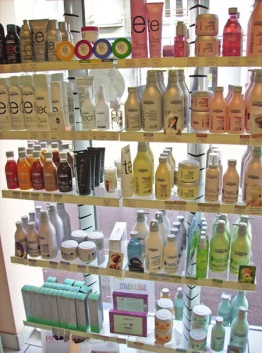               produits vendus dans le salon Shampooings	de 11,95 à 19,90 €	 Soins		de 8,50 € à 22 € Colorations	de 7,95 € à 13,75 € Sprays		de 8,10 € à 15,50 € Gels		de 7 € à 17 € Soins spécifiques	de 35 € à 120 €	 Accessoires	de 3,50 € à 20 € Maquillage 	de 7 € à 30 €8. Que produit le salon de coiffure CARPY ?9. Que vend le salon de coiffure CARPY ?Activité 3 – Moyens pour produireMademoiselle LABADIE vous demande de découvrir comment procède le salon de coiffure CARPY pour produire ses services.Lisez le document 6 puis complétez les annexes 1 et 2.Document 6 - De quels moyens les entreprises ont-elles besoin pour produire ?Pour produire un bien ou un service, une entreprise  a besoin :	 de moyens humains qui correspondent à la main d’œuvre de l’entreprise,	 de moyens matériels qui sont utilisés pour plusieurs productions et durent dans le temps (locaux, machines, installations…), 	 de matières premières et produits semi-finis qui sont détruits ou transformés au cours du processus de production (plastique, énergies, métal…).Annexe 1 - Moyens utilisés par le salon pour réaliser la prestation « Shampooing traitant/Coupe/Brushing Homme »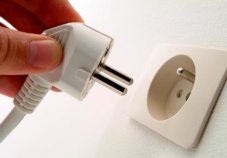 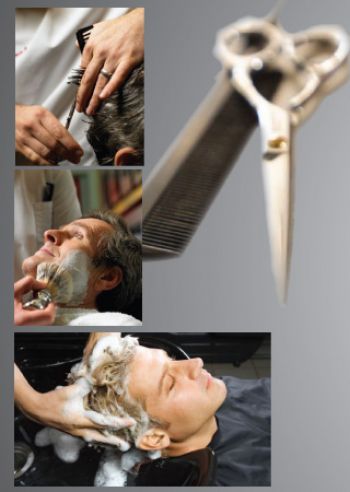 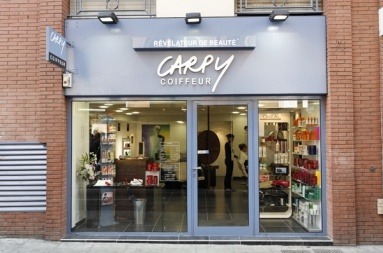 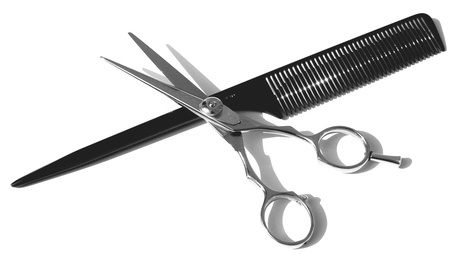 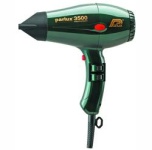 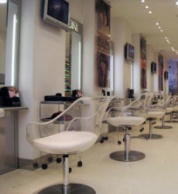 Annexe 2 - Classement des moyens de production du salon de coiffure CARPYActivité 4 – Finalité de l’entrepriseMademoiselle LABADIE vous sollicite pour calculer le résultat de l’activité du mois de février.Lisez les documents 7 et 8 afin de compléter l’annexe 3 et de répondre aux questions.Document 7 - Quelle est la finalité de toute entreprise ? Une entreprise produit des biens et des services pour les vendre afin de dégager du bénéfice. La production de biens et de services entraîne des dépenses qui appauvrissement l’entreprise tandis que la vente de biens et de services entraine des recettes qui enrichissent l’entreprise. Le total des ventes réalisées par l’entreprise se nomme le chiffre d’affaires. La différence entre les recettes et les dépenses s’appelle le résultat. Si le total des recettes est supérieur au total des dépenses alors l’entreprise réalise un résultat positif appelé bénéfice. Sinon, elle réalise un résultat négatif appelé perte (les dépenses sont supérieures aux recettes).Document 8 - Opérations du mois de février réalisées par le salon de coiffure CARPY Achats	Shampooings, gels, colorations…	  1 120,50 €	      Ventes		Prestations de service Homme		   6 845 €		Petit matériel		     250,00 €			Prestations de service Femme		 13 605 €		Location salon		     850,00 €			Prestations de service Enfants		   1 280 €		Eau			     205,35 €			Shampooings, soins			      596 €		Electricité			     171,15 €			Produits de coiffage			      324 €		Salaires			11 613,00 €10. Quel est le montant du chiffre d’affaires du salon pour le mois de février ?11. A combien s’élève le résultat du salon pour le même mois ?12. S’agit-il d’un bénéfice ou d’une perte ? Justifiez votre réponse.Annexe 3 - Tableau de détermination du résultat du mois de février du salon de coiffure CARPYAnnexe 3 - Tableau de détermination du résultat du mois de février du salon de coiffure CARPYAnnexe 3 - Tableau de détermination du résultat du mois de février du salon de coiffure CARPYAnnexe 3 - Tableau de détermination du résultat du mois de février du salon de coiffure CARPYDépenses (achats)MontantRecettes (ventes)MontantMontant total des dépensesMontant total des recettesRésultat